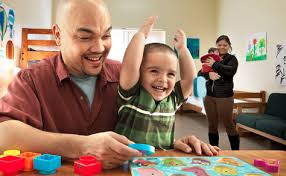 Parent support groups are a great place to meet others in similar situations. We invite you to participate in this free support group designed for parents and caregivers of children 0-5 years old to share their experiences, tools and learn from other parents about raising children/babies with disabilities and special needs. Learn how to keep you and your baby healthy and safe. 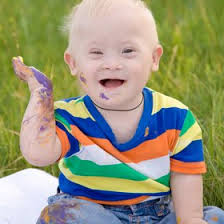 						                **Snacks and Refreshments provided**   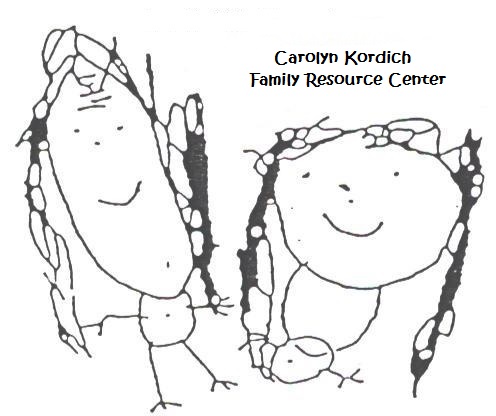     **Free Child Care is available. Registration is required.**